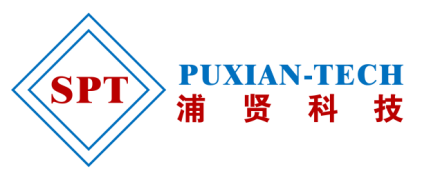 “第5期欧标焊接工程师培训班”报名回执表单位名称通讯地址联 系 人电话电子邮箱学 员姓 名性 别职 务或职称职 务或职称联系电话电子邮箱电子邮箱部门